Semana de 20 a 24 de abril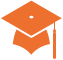 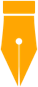 atividades 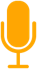 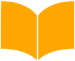 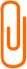 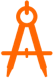 Curso: | UC: | Turma:ConteúdosObjetivosAtividade Atividade Duração1.1.Recursos: Sessão SíncronaLink: ID:Password: Sessão SíncronaLink: ID:Password: Sessão SíncronaLink: ID:Password: Outros RecursosDúvidasAvaliaçãoRecurso